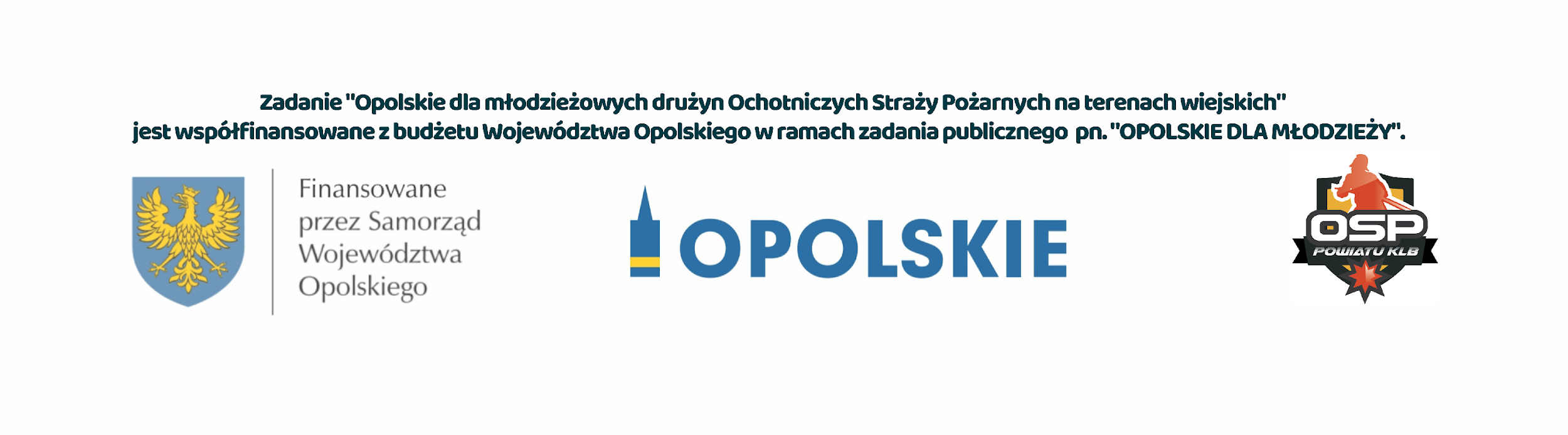 Regulamin naboru wniosków „Opolskie dla młodzieżowych drużyn Ochotniczych Straży Pożarnych na terenach wiejskich"w ramach projektu „Opolskie dla młodzieży”SŁOWNICZEKProjekt – zadanie publiczne w zakresie podejmowania działań na rzecz profesjonalizacji i integracji sektoraorganizacji pozarządowych oraz społeczności lokalnych w regionie, pn. „OPOLSKIE DLA MŁODZIEŻY”, powierzone do realizacji organizacjom pozarządowym lub innym uprawnionym podmiotom wymienionym w art. 3 ust. 3 ustawy o działalności pożytku publicznego i o wolontariacie, mające na celu aktywizację grup młodzieżowych w regionie, poprzez umożliwienie im realizacji ich autorskich inicjatyw w ustalonych obszarach tematycznych;Obszary tematyczne – to ustalone dla Projektu tematy przewodnie, w ramach których będą realizowane inicjatywy: „Opolskie dla młodzieżowych inicjatyw na rzecz ochrony środowiska”, „Opolskie dla młodzieżowych drużyn Ochotniczych Straży Pożarnych na terenach wiejskich”, „Opolskie dla młodzieżowych inicjatyw sportowych”, „Opolskie dla młodzieżowych inicjatyw kulturalnych”;Teren wiejski – to obszar wiejski rozumiany jako teren położony poza granicami administracyjnymi miast;Regulamin – niniejszy dokument, ustalający warunki dla realizacji zadania „Opolskie dla młodzieżowych drużyn Ochotniczych Straży Pożarnych na terenach wiejskich”;Ustawa – ustawa z dnia 24 kwietnia 2003 roku o działalności pożytku publicznego i o wolontariacie;Podmiot – organizacja pozarządowa lub podmiot wymieniony w art. 3 ust. 3 Ustawy, wyłoniony w otwartym konkursie ofert na realizację Projektu – Stowarzyszenie OSP powiatu KLBDotacja – to środki finansowe przekazane Podmiotom na realizację Projektu w formie dotacji w rozumieniu art. 2 pkt 1 Ustawy;Inicjatywa – działanie zgłoszone przez młodzieżową grupę inicjatywną do realizacji w ramach Projektu;Wnioskodawca inicjatywy – młodzieżowa grupa inicjatywna uprawniona, zgodnie z zapisami niniejszego Regulaminu, do złożenia wniosku o realizację inicjatywy w ramach Projektu;Realizator inicjatywy – młodzieżowa grupa inicjatywna, której zgłoszona inicjatywa została wyłoniona do realizacji w ramach Projektu;Porozumienie o współpracy – to dokument określający zakres oraz podział zadań pomiędzy Podmiotem, a Realizatorem inicjatywy.I. ZAŁOŻENIA PROJEKTU „OPOLSKIE DLA MŁODZIEŻY”1. „Opolskie dla młodzieży” jest autorskim projektem przygotowanym przez Województwo Opolskie, z myślą o zwiększeniu zaangażowania młodzieży w rozwój społeczeństwa obywatelskiego w regionie.2. Cele szczegółowe:a) zwiększenie liczby młodzieżowych inicjatyw oddolnych,b) wzrost zaangażowania młodzieży w życie regionu,c) rozwój aktywności społeczności lokalnych,d) wzmocnienie potencjału sektora organizacji pozarządowych.3. Niniejszy regulamin określa warunki realizacji naboru wniosków i realizacji inicjatyw w ramach obszaru tematycznego Opolskie dla młodzieżowych drużyn Ochotniczych Straży Pożarnych na terenach wiejskich.II. JAKIE INICJATYWY MOŻNA REALIZOWAĆ W PROJEKCIE?1. Zgłaszane inicjatywy powinny polegać na realizacji tematycznych działań młodzieżowych – wydarzeń, konkursów, zawodów, zajęć, warsztatów itp., których realizacja przyczyni się do osiągnięcia celów określonych w rozdziale I ust. 1 i 2 niniejszego Regulaminu.2. Stowarzyszenie OSP powiatu KLB zapewni realizację co najmniej dwóch inicjatyw w każdym powiecie województwa opolskiego, z wyłączeniem miasta Opola.3. Zgłaszane inicjatywy mogą być realizowane w zakresie obszaru tematycznego Opolskie dla młodzieżowych drużyn Ochotniczych Straży Pożarnych na terenach wiejskich.4. Zgłaszane Inicjatywy muszą być zgodne z prawem, a także nie mogą być sprzeczne z ogólnymi warunki określonymi w ogłoszeniu otwartego konkursu ofert na realizację Projektu.5. Zgłaszane inicjatywy mogą mieć dowolny zasięg oddziaływania, przy czym winny być realizowane na terenie województwa opolskiego. Koniecznym jest także precyzyjne określenie miejsca realizacji  dla każdej inicjatywy.III. KTO MOŻE ZGŁOSIĆ INICJATYWĘ DO REALIZACJI?1. Inicjatywy mogą być zgłaszane przez Wnioskodawców inicjatyw.2. Wnioskodawcami inicjatyw mogą być grupy młodzieży, utworzone w celu realizacji młodzieżowych inicjatyw, w szczególności przedstawiciele: samorządów szkolnych, młodzieżowych rad gmin, młodzieży skupionej wokół Ochotniczych Straży Pożarnych, a także młodzieży stanowiącej grupy niesformalizowane.3. Wnioskodawca inicjatywy, winien spełniać łącznie następujące warunki:1) Liczba członków – min. 5 osób w wieku 16 – 26 lat, zamieszkujących na terenie województwa opolskiego, w obrębie terenów wiejskich;2) Jedna osoba może wchodzić w skład tylko jednej grupy będącej Wnioskodawcą inicjatywy;4. Wnioskodawca inicjatywy może ubiegać się o sfinansowanie inicjatywy polegającej na realizacji tematycznych działań młodzieżowych, określonych w rozdziale II niniejszego Regulaminu.5. Wnioskodawca inicjatywy może ubiegać się o sfinansowanie dowolnej liczby inicjatyw.IV. CZAS REALIZACJI INICJATYW1. Inicjatywy można realizować w okresie od dnia wyłonienia poszczególnych inicjatyw do realizacji, do dnia 31.10.2022 r.V. ŚRODKI FINANSOWE NA REALIZACJĘ INICJATYWV.1. WYSOKOŚĆ I WARUNKI KORZYSTANIA ZE ŚRODKÓW W PROJEKCIE1. Jedna inicjatywa może zostać sfinansowana w kwocie do 4 000 zł.2. Realizator inicjatywy może realizować swoje inicjatywy, w każdym z czterech obszarów tematycznych, z zastrzeżeniem, że inicjatywy te są różne od siebie.3. W ramach jednego obszaru tematycznego, Realizator inicjatywy może uzyskać finansowanie tylko jeden raz.V.2. UDZIAŁ ŚRODKÓW WŁASNYCHW ramach realizowanego projektu, nie dopuszcza się wniesienia przez Podmioty i Realizatorów inicjatyw wkładu własnego finansowego. Realizatorzy inicjatyw mogą wnieść w ramach realizacji inicjatywy wkład rzeczowy lub osobowy.V.3. KOSZTY RODZAJOWE DLA REALIZOWANYCH INICJATYW1. Wydatki w ramach finansowania inicjatyw są kwalifikowalne, jeżeli są:1) niezbędne dla realizacji inicjatyw;2) racjonalne i efektywne;3) zostały faktycznie poniesione w okresie realizacji inicjatyw;4) udokumentowane;5) zostały przewidziane w kosztorysie na realizację inicjatywy;6) zgodne z odrębnymi przepisami prawa powszechnie obowiązującego.2. Nie jest dozwolone pobieranie świadczeń pieniężnych od odbiorców inicjatyw.3. Kosztami kwalifikowalnymi są wydatki związane bezpośrednio z realizacją inicjatyw, na przykład: materiały na warsztaty dla uczestników, poczęstunek, koszty transportu, wynajem sprzętu, nagłośnienia, koszty druku, wynagrodzenia specjalistów, koszty promocji.4. W ramach kosztów kwalifikowalnych możliwe jest sfinansowanie kart podarunkowych lub innych nagród rzeczowych dla uczestników realizowanych inicjatyw, o ile wartość jednostkowa nagrody dla jednej osoby nie przekracza 200 zł.5. W przypadku prowadzenia zajęć, warsztatów itp., stawki za ich prowadzenie muszą być uzasadnione i zgodne z cenami rynkowymi.6. Niedopuszczalne jest wykonywanie w tym samym czasie przez jedną osobę tych samych zadań na podstawie różnych rodzajów umów – umowy o pracę, umowy porozumienia na świadczenie wolontariatu, umowy cywilno-prawnej.7. Niekwalifikowalne jest finansowanie:1) świadczeń pieniężnych dla osób wchodzących w skład grupy będącej Realizatorem inicjatywy;2) kosztów usługi cateringu lub usługi restauracyjnej;3) zakupu elementów wyposażenia i innych przedmiotów, których koszt jednostkowy przekracza wartość 200 zł;4) kosztów na pokrycie wkładu własnego Realizatora inicjatywy;5) działań o charakterze religijnym;6) działań o charakterze politycznym.V.4. WYKORZYSTANIE RZECZY ZAKUPIONYCH W RAMACH DOTACJI PO ZAKOŃCZENIU REALIZACJI PROJEKTU1. Zakupione w ramach dotacji rzeczy nie mogą zostać zbyte przez 5 lat od daty ich zakupu, a także nie mogą być wykorzystywane na cele inne niż mieszczące się w sferze pożytku publicznego, w szczególności nie mogą być wykorzystane na prowadzenie działalności gospodarczej lub na prywatny użytek Realizatorów inicjatyw.2. Rzeczy zakupione w ramach realizacji inicjatyw stanowią własność Podmiotu, który wydatkował środki na ich zakup.3. Na czas realizacji inicjatywy, Realizatorzy inicjatyw korzystają z rzeczy zakupionych przez Podmiot, w celu realizacji inicjatywy.4. Po zakończeniu realizacji Projektu, Podmiot może użyczyć zakupione rzeczy wybranej organizacji lub instytucji z terenu województwa opolskiego, celem wykorzystania ich na rzecz realizacji działań społecznie użytecznych. Realizator inicjatywy ma prawo do zaproponowania organizacji lub instytucji, której Podmiot mógłby użyczyć zakupione rzeczy. Ostateczną decyzję w tym zakresie podejmuje Podmiot, biorąc pod uwagę w szczególności możliwość szerokiego wykorzystania zakupionych przedmiotów na rzecz realizacji działań społecznie użytecznych.VI. ZASADY NABORU WNIOSKÓW O REALIZACJĘ INICJATYWVI.1. OGŁOSZENIE NABORU WNIOSKÓW O REALIZACJĘ INICJATYW1. Ogłoszenie o naborze wniosków wraz z Regulaminem i załącznikami do Regulaminu zostanie opublikowane na stronie internetowej dotacje.dolinastobrawy.pl 2. Nabór wniosków odbywa się w trybie ciągłym, od dnia 10.06.2022, aż do wyczerpania puli środków przyznanej na realizację inicjatyw, z zastrzeżeniem, że realizacja inicjatyw musi zostać zakończona do dnia 30.11.2022 r.VI.3. ZŁOŻENIE WNIOSKU1. Wnioskodawca inicjatywy w obszarze tematycznym „Opolskie dla młodzieżowych drużyn Ochotniczych Straży Pożarnych na terenach wiejskich” składa wniosek o realizację inicjatywy do Stowarzyszenia  OSP powiatu KLB, wg wzoru stanowiącego załącznik nr 1 niniejszego Regulaminu.2. Wnioskodawca inicjatywy ubiegający się o sfinansowanie inicjatywy winien uzyskać poparcie dla swojej inicjatywy, co najmniej 10 osób zamieszkujących na terenie województwa opolskiego. Wzór listy poparcia inicjatywy stanowi załącznik nr 2 niniejszego Regulaminu.3. Wnioskodawca inicjatywy składa wniosek wraz z listą poparcia w formie elektronicznej w formacie .pdf na maila osppowiatuklb@gmail.com wpisując w temacie „Złożenie wniosku” oraz w formie papierowej z oryginalnymi podpisami pod wnioskiem i listą poparcia, na adres ul. Lipowa 14, 46-243 Borkowice.4. Wniosek o realizację inicjatywy winien być podpisany przez każdego z członków grupy stanowiącej Wnioskodawcę inicjatywy.5. Jako termin złożenia wniosku przyjmuje się termin wpłynięcia wniosku na skrzynkę mailową, pod warunkiem, że wniosek papierowy zostanie wysłany na wskazany adres lub złożony w innej formie w terminie do 7 dni od przesłania go drogą mailową.6. Wniosek o realizację inicjatywy może zostać wycofany przez Wnioskodawcę inicjatywy, w każdym czasie, pod warunkiem, że realizacja inicjatywy nie została rozpoczęta, a Podmiot finansujący inicjatywę nie podjął już zobowiązań na rzecz jej realizacji.VI.4. PRZETWARZANIE DANYCH OSOBOWYCH1. Przetwarzanie danych osobowych odbywa się w celu udziału w naborze wniosków i ewentualnej realizacji inicjatyw w ramach realizowanego Projektu.2. Administratorem danych osobowych przetwarzanych w toku rozpatrywania wniosków oraz realizacji inicjatyw jest Stowarzyszenie OSP powiatu KLB.3. Klauzula informacyjna  RODO jest załącznikiem nr 10 do Regulaminu (dostępna na stronie dotacje.dolinastobrawy.pl).VII. ZASADY OCENY WNIOSKÓW1. Wnioski o realizację inicjatyw rozpatrywane są w terminie 30 dni od daty ich wpływu do właściwego Podmiotu realizującego Projekt.2. Każdy wniosek podlega ocenie formalnej, sporządzanej przez dwie osoby wyznaczone przez Podmiot realizujący Projekt.3. Ocena formalna sporządzana jest zgodnie z wzorem karty oceny formalnej stanowiącej załącznik nr 3 do niniejszego Regulaminu.4. W przypadku stwierdzenia braków formalnych możliwych do usunięcia poprzez wprowadzenie zmiany lub uzupełnienia wniosku, Podmiot wzywa Wnioskodawcę inicjatywy do uzupełnienia braków formalnych.5. Nieuzupełnienie braków formalnych wniosku, w terminie wskazanym przez Podmiot, powoduje negatywną ocenę formalną.6. Wnioski, które uzyskały negatywną ocenę formalną, nie podlegają dalszemu procedowaniu.7. Ocenie merytorycznej podlegają wnioski, które uzyskały pozytywną ocenę formalną.8. Oceny merytorycznej dokonuje powołana przez Podmiot, Komisja oceniająca wnioski, zgodnie z wzorem karty oceny merytorycznej, stanowiącej załącznik nr 4 do niniejszego Regulaminu.9. W skład Komisji oceniającej wnioski wchodzi dwóch przedstawicieli Podmiotu i dwóch przedstawicieli Marszałka Województwa Opolskiego. Każdy z członków Komisji oceniającej wnioski podpisuje deklarację o bezstronności.10. Ocena merytoryczna sporządzana jest indywidualnie i niezależnie przez każdego z członków Komisji oceniającej wnioski.11. Członkowie Komisji oceniającej wnioski dokonują oceny merytorycznej na podstawie wytycznych zawartych w karcie oceny merytorycznej. Swoją ocenę przedstawiają w oparciu o system punktów przyporządkowanych poszczególnym kryteriom.12. Maksymalna liczba punktów jaką może przyznać jeden członek Komisji oceniającej wnioski wynosi 30.13. Pozytywna ocena merytoryczna oznacza, że uśredniona liczba punktów uzyskanych w wyniku ocen członków Komisji oceniającej wnioski, wynosi co najmniej 20.14. Od oceny formalnej, jak i od oceny merytorycznej nie przysługuje odwołanie.VIII. WYBÓR INICJATYW DO REALIZACJI1. Do realizacji przechodzą wnioski, dla których spełnione są łącznie warunki:1) wniosek uzyskał pozytywną ocenę merytoryczną;2) w opinii Podmiotu realizującego Projekt, realizacja wniosku przyczyni się do osiągnięcia wskaźnika określonego w rozdziale II ust. 2 niniejszego Regulaminu, dotyczącego zapewnienia przez Podmiot realizacji co najmniej dwóch inicjatyw w każdym powiecie województwa opolskiego;3) Podmiot realizujący Projekt nie wyczerpał puli środków na realizację inicjatyw.2. Inicjatywy, które uzyskały negatywną ocenę merytoryczną nie podlegają dalszemu procedowaniu i nie przechodzą do realizacji.3. Wnioski, które uzyskały pozytywną ocenę merytoryczną, lecz w opinii Podmiotu realizującego Projekt, nie przyczyniają się do osiągnięcia wskaźnika określonego w rozdziale II ust. 2 niniejszego Regulaminu, tworzą listę rezerwową inicjatyw, która może zostać skierowana do realizacji po osiągnięciu wymaganego wskaźnika. (w pierwszej kolejności będą wybierane po 2 inicjatywy z każdego powiatu, a kolejne ocenione pozytywnie znajdą się na liście rezerwowej); Lista rezerwowa podlega publikacji na stronie internetowej dotacje.dolinastobrawy.pl .4. Od decyzji o umieszczeniu inicjatywy na liście rezerwowej nie przysługuje odwołanie.5. Lista realizowanych inicjatyw, zostanie opublikowana na stronie dotacje.dolinastobrawy.pl i będzie na bieżąco aktualizowana. Lista będzie zawierać następujące informacje:1) numer wniosku;2) tytuł inicjatywy;3) nazwa grupy będącej Wnioskodawcą inicjatywy;4) imiona i nazwiska członków grupy będącej Wnioskodawcą inicjatywy;5) wynik oceny formalnej;6) uśredniona liczba punktów uzyskanych w ocenie merytorycznej;7) wartość ustalonego finansowania dla inicjatywy.6. Komisja oceniająca wnioski ma prawo ustalenia kwoty finansowania innej niż wnioskowano, jeżeli uzna, że przedstawione w budżecie kwoty nie odpowiadają realiom cenowym, bądź też mogą negatywnie wpłynąć na prawidłową realizację inicjatywy.4. Podmiot ma prawo do przerwania oceny na każdym etapie, a także do odstąpienia od realizacji inicjatywy, jeżeli wyjdzie na jaw, że wniosek w istotnej części zawiera informacje nieprawdziwe lub jego realizacja w jakikolwiek sposób prowadziłaby do złamania przepisów prawa.IX. POROZUMIENIE O WSPÓŁPRACY1. Po dokonaniu wyboru inicjatyw do realizacji, Podmiot niezwłocznie przygotowuje projekt Porozumienia o współpracy, zawieranego pomiędzy Podmiotem a Realizatorem inicjatywy.2. Porozumienie o współpracy będzie określać określać:1) planowany harmonogram realizacji inicjatywy;2) planowany kosztorys realizacji inicjatywy;3) podział zadań pomiędzy Podmiotem, a Realizatorem inicjatywy;3. Porozumienie o współpracy podpisywane jest przez osoby właściwe do reprezentacji Podmiotu, oraz wszystkich przedstawicieli Realizatora inicjatywy.4. Przed rozpoczęciem realizacji inicjatywy, Podmiot zobowiązany jest pozyskać oświadczenie dysponenta lokalu lub terenu, na którym będzie realizowana inicjatywa, dotyczące wyrażenia zgody na przeprowadzenie zaplanowanych w ramach inicjatywy działań. Wzór oświadczenia jest załącznikiem nr 5 do Regulaminu.X. REALIZACJA INICJATYW1. Inicjatywa realizowana jest wspólnie przez Podmiot i Realizatora inicjatywy.2. Za prawidłową, zgodną z prawem oraz założeniami Projektu, realizację inicjatywy odpowiada Podmiot finansujący inicjatywę.3. Realizator inicjatywy, na każdym etapie aktywnie uczestniczy w jej realizacji, wypełniając określone w Porozumieniu o współpracy zadania, a także pełniąc rolę lidera realizowanej inicjatywy.4. Podmiot finansujący inicjatywę pełni rolę wspierającą i mentorską w stosunku do Realizatora inicjatywy.5. Realizacja inicjatywy winna być zgodna z kluczowymi założeniami wniosku o realizację inicjatywy.6. Podmiot finansujący inicjatywę dokonuje wydatków na realizację inicjatywy zgodnie z ustalonym kosztorysem określonym w Porozumieniu o współpracy.7. Na etapie realizacji inicjatywy, w uzasadnionych przypadkach, dopuszcza się możliwość wprowadzenia zmian w ustalonym kosztorysie inicjatywy, jeśli nie zaburza to w sposób istotny założeń określonych we wniosku o realizację inicjatywy oraz ustaleń określonych Porozumieniem o współpracy.8. Wszelkie wątpliwości winny być wyjaśniane bezpośrednio pomiędzy Podmiotem, a Realizatorem inicjatywy.XI. PROMOCJA INICJATYW1. Realizatorzy inicjatyw zobowiązani są do:1) informowania, że inicjatywa jest finansowana z budżetu Województwa Opolskiego na wszystkich materiałach, publikacjach, informacjach dla mediów, ogłoszeniach oraz wystąpieniach publicznych dotyczących realizowanej inicjatywy;2) umieszczenia logo lub herbu Województwa na wszystkich materiałach, w szczególności promocyjnych, informacyjnych, szkoleniowych i edukacyjnych, dotyczących realizowanych inicjatyw, proporcjonalnie do wielkości innych oznaczeń, w sposób zapewniający jego dobrą widoczność – logo dostępne na stronie: https://www.opolskie.pl/region/promocja/herbflagi-i-logo/ oraz jako załączniki do Regulaminu.3) poinformowania Podmiotu o terminie i miejscu realizacji inicjatywy, co najmniej na 25 dni przed jego rozpoczęciem.3) uwzględnienia przy realizacji swoich inicjatyw, działań informacyjno – promocyjnych, z wykorzystaniem co najmniej 3 kanałów mediów społecznościowych (w szczególności: Facebook, Instagram, Tik Tok).4) korzystania z hasztagów w trakcie promocji inicjatywy: #opolskiedlamlodziezy, #MDPdziałamy, #naszeopolskie. Hasztagi należy umieszczać w każdym materiale promocyjnym/fotorelacjach/postach itp,  związanych z realizowaną inicjatywą na wszystkich trzech kanałach mediów społecznościowych. 2. Podmiot zobowiązany jest do wystosowania zaproszeń dla Zarządu Województwa Opolskiego do udziału w realizowanych inicjatywach;XII. ZASADY DOKUMENTOWANIA INICJATYW1. Podmioty wraz z Realizatorami inicjatyw zobowiązani są do bieżącego dokumentowania realizowanych działań w sposób przejrzysty i czytelny. Dokumentacja powinna w szczególności odzwierciedlać wszystkie zrealizowane w ramach inicjatywy działania, wytworzone produkty i osiągnięte rezultaty.2. Realizator inicjatywy zobowiązany jest do prowadzenia niezbędnej dokumentacji działań, których się podejmuje tj. list obecności, faktur, zdjęć i innych dokumentów stanowiących o osiąganych rezultatach oraz przekazania oryginałów dokumentacji Podmiotowi na adres wskazany w Porozumieniu o współpracy w ciągu 7 dni od zakończenia inicjatywy.3. Realizator inicjatywy zobowiązany jest do właściwego opisywania faktur/rachunków/innych dokumentów księgowych, zgodnie z załącznikiem nr 7 Regulaminu naboru. 4. Realizator inicjatywy zobowiązany jest do przesyłania opisanych oryginałów dokumentów księgowych na adres wskazany w Porozumieniu o współpracy, w ciągu trzech dni od ich wystawienia.XIII. POSTANOWIENIA KOŃCOWE1. W sprawach nieuregulowanych w niniejszym Regulaminie lub też dotyczących wykładni jego zapisów, każdorazowo pierwszeństwo znajdują zapisy Regulaminu organizacji otwartych konkursów ofert na realizację zadań w sferze pożytku publicznego ogłaszanych przez Województwo Opolskie lub jednostki organizacyjne Samorządu Województwa Opolskiego, a także wykładnia zapisów Ustawy.2. Urząd Marszałkowski Województwa Opolskiego ma prawo do interpretowania zapisów zawartych w niniejszym Regulaminie. W razie wątpliwości Podmioty mogą wystąpić o interpretację zapisów wzbudzających wątpliwość.3. Podmioty, a także Wnioskodawcy inicjatyw i Realizatorzy inicjatyw, zobowiązani są do stosowania się do udzielonych interpretacji.XIV. ZAŁĄCZNIKI1. Wzór wniosku o realizację inicjatywy2. Wzór listy poparcia inicjatywy3. Wzór karty oceny formalnej inicjatywy4. Wzór karty oceny merytorycznej inicjatywy5. Oświadczenie dysponenta lokalu/terenu6. Zgoda rodziców na udział w realizacji inicjatywy7. Wzór opisu faktur dla inicjatywy8. Wzory logotypów i tekstu o dofinansowaniu9. Wzór Porozumienia o współpracy10. Klauzula informacyjna RODO11. Lista uczestników inicjatywy